藝想迴廊年度計畫 -「接近 ─ 賴志盛」圖說
影像圖說1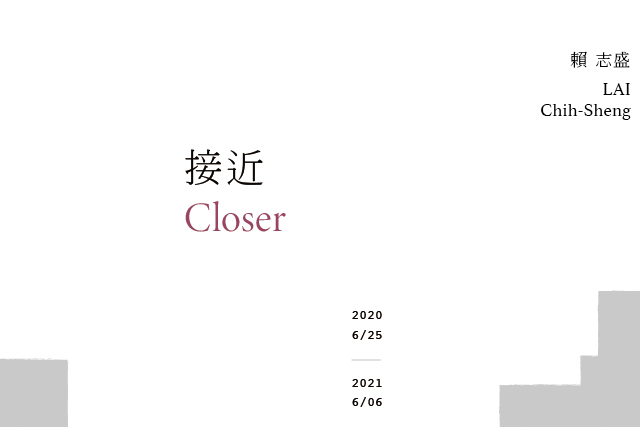 「接近 ─ 賴志盛」計畫主視覺，
臺北市立美術館提供。2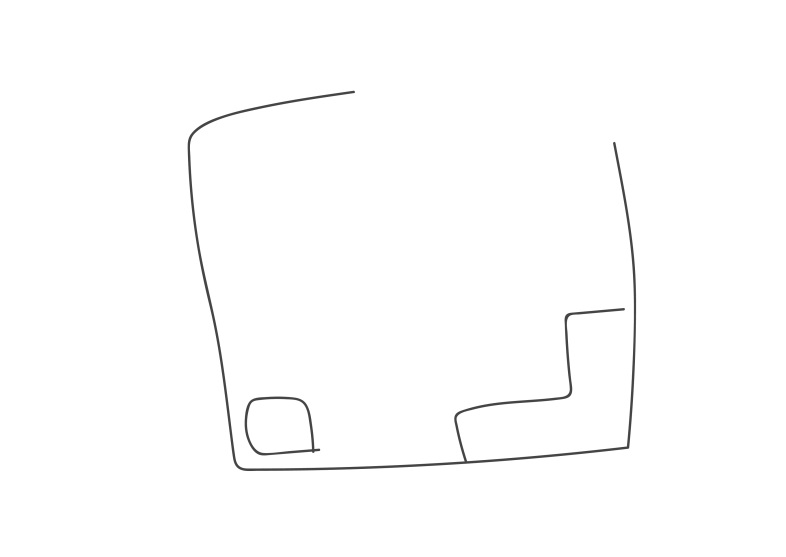 「接近 ─ 賴志盛」計畫手稿，
藝術家 賴志盛提供。3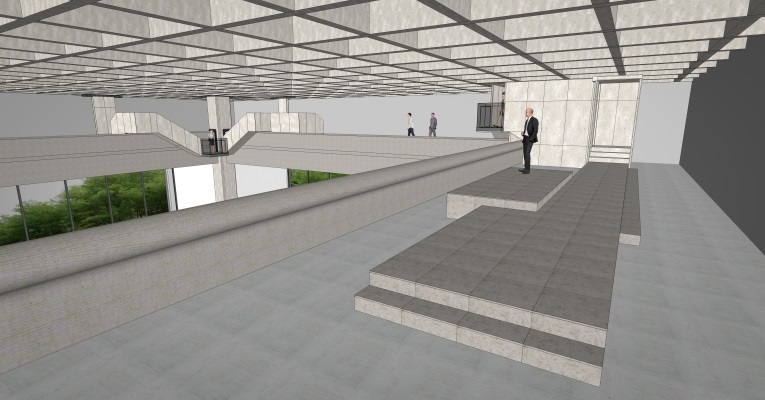 「接近 ─ 賴志盛」計畫示意圖，
臺北市立美術館提供。4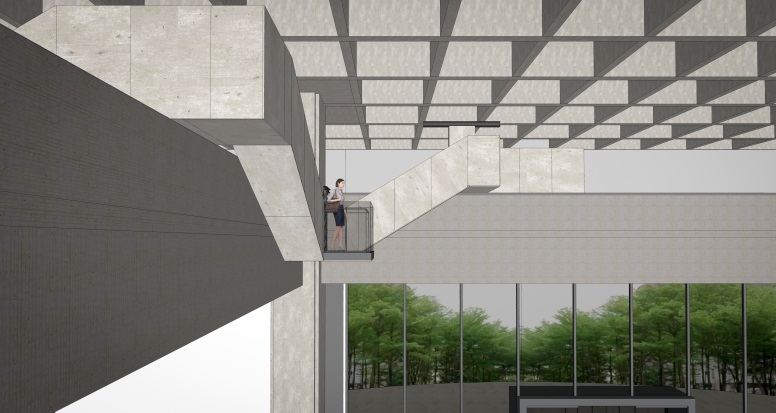 「接近 ─ 賴志盛」計畫示意圖，
臺北市立美術館提供。5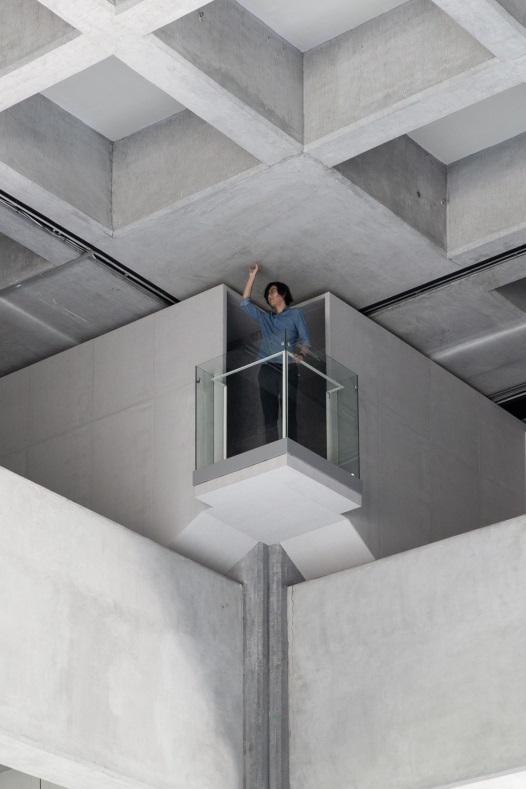 「接近 ─ 賴志盛」計畫展場圖，
臺北市立美術館提供。6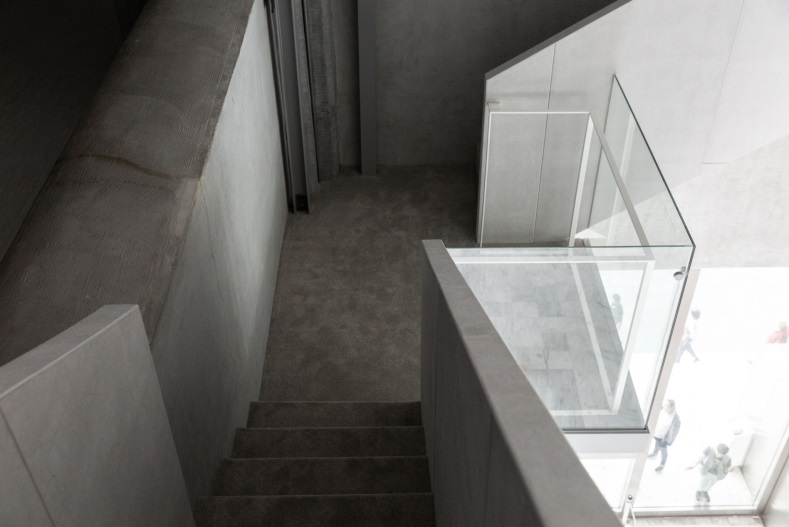 「接近 ─ 賴志盛」計畫展場圖，
臺北市立美術館提供。7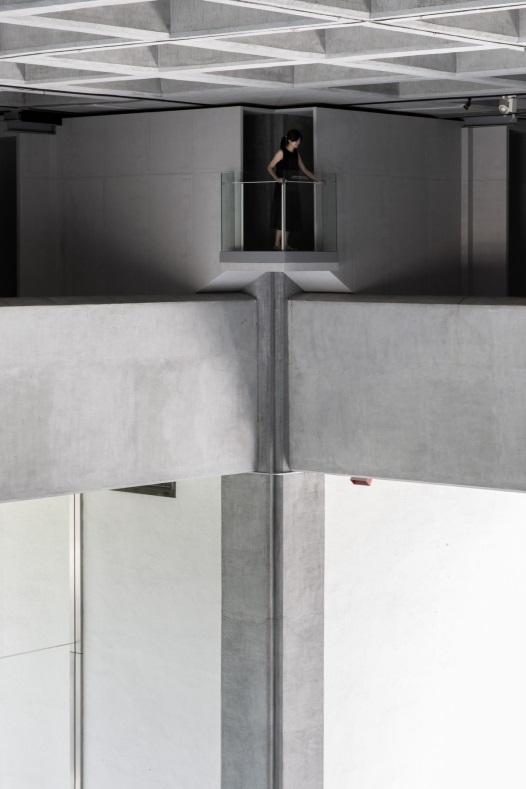 「接近 ─ 賴志盛」計畫展場圖，
臺北市立美術館提供。8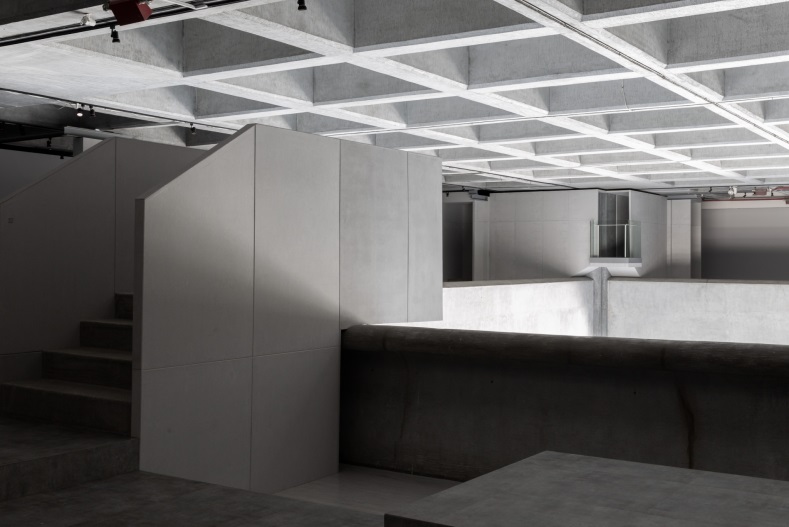 「接近 ─ 賴志盛」計畫展場圖，
臺北市立美術館提供。9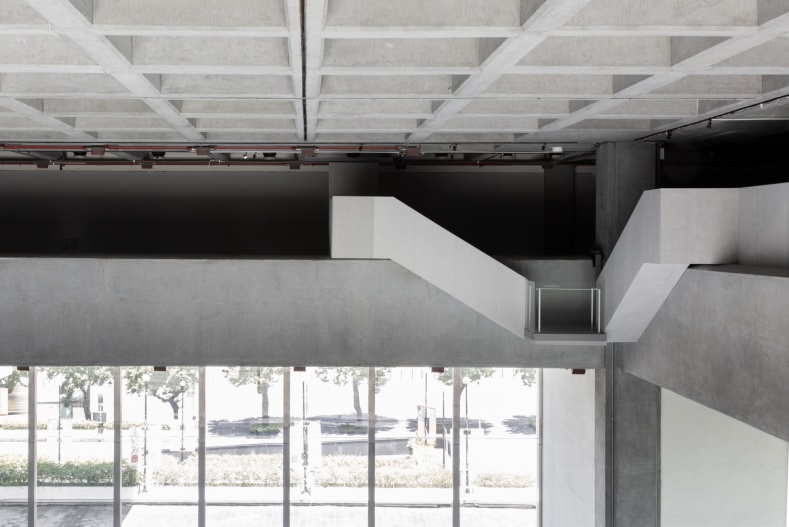 「接近 ─ 賴志盛」計畫展場圖，
臺北市立美術館提供。10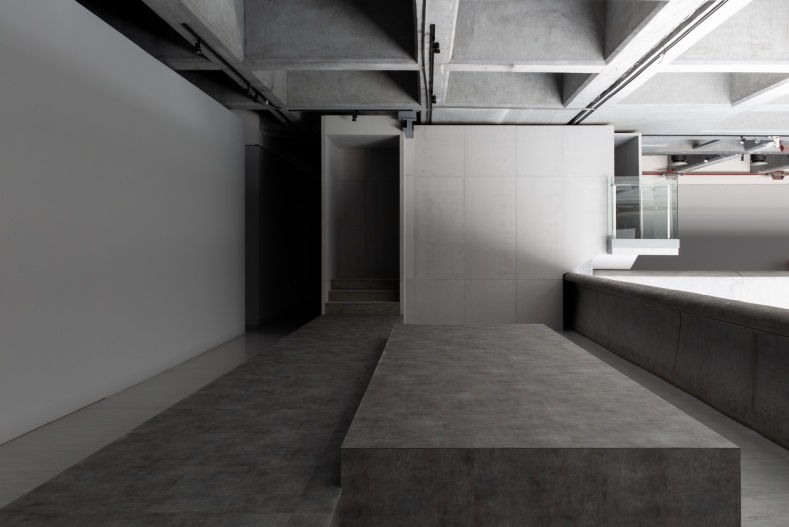 「接近 ─ 賴志盛」計畫展場圖，
臺北市立美術館提供。